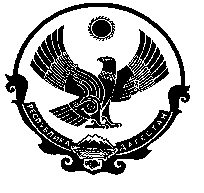 РЕСПУБЛИКА  ДАГЕСТАНМУНИЦИПАЛЬНОЕ ОБРАЗОВАНИЕ «ДЕРБЕНТСКИЙ  РАЙОН»СОБРАНИЕ  ДЕПУТАТОВ МУНИЦИПАЛЬНОГО РАЙОНА                                                                     РЕШЕНИЕ  №     от_______________   2019 г.                                                                            г. Дербент                             О принятии проекта решенияСобрания депутатов муниципального района« Дербентский район» « О внесении изменений и дополнений в Устав муниципального образования « Дербентский район»С целью приведения Устава муниципального образования «Дербентский район» в соответствие с Федеральным законом от 06.10.2003г. №131-ФЗ «Об общих принципах организации местного самоуправления в Российской Федерации»,  Собрание депутатов муниципального района,  РЕШИЛО:      1.   Принять проект Решения Собрания депутатов муниципального района «Дербентский район» «О внесении изменений и дополнений в Устав муниципального образования «Дербентский район» (приложение №1).      2. Опубликовать  текст проекта решения Собрания депутатов муниципального района «Дербентский район» «О внесении изменений и дополнений в Устав муниципального образования «Дербентский район» в районной газете «Дербентские известия» в срок до 2 октября 2019 г.       3.    С целью организации работы по учету предложений граждан по проекту решения Собрания депутатов муниципального района создать рабочую группу Собрания депутатов муниципального района  численностью 3 депутатов в составе согласно приложению № 2 .4.  Установить, что предложения граждан по проекту решения Собрания депутатов муниципального района «Дербентский район» «О внесении изменений и дополнений в Устав муниципального образования «Дербентский район»   принимаются в письменном виде рабочей группой Собрания депутатов муниципального района с 2 октября  2019 г. по 4 ноября  2019 г. по адресу: город Дербент, ул. Гагарина 23, здание администрации муниципального района, кабинет Председателя Собрания депутатов муниципального района «Дербентский район» с 9.00 до 16.00 часов в рабочие дни.             5. Провести заседание Собрания депутатов муниципального района 5 ноября  2019 года по вопросам:1) учета предложений граждан по проекту Решения; 2)принятия решения Собрания депутатов муниципального района «Дербентский район» «О внесении изменений и дополнений в Устав муниципального образования «Дербентский район» с учетом мнения населения.  9. Настоящее решение подлежит одновременному опубликованию с проектом решения Собрания депутатов муниципального района «Дербентский район» «О внесении изменений и дополнений в Устав муниципального образования «Дербентский район» и вступает в силу со дня его официального опубликования.И.о.Главы  муниципального района  «Дербентский район»                                                                      Шихиев Ф.Ш.      Председатель Собрания депутатов муниципального района                                                              «Дербентский район»                                                                      Семедов М.А.  Приложение № 1                                                                                           к Решению Собрания депутатов муниципального района  «Дербентский район»                                                                              от ___________ 2019 г     №____ ПРОЕКТ РЕШЕНИЯ  №______от «___»_______2019г.                                                                          г. ДербентО внесении изменений и дополненийв Устав муниципального образования «Дербентский район»С целью приведения Устава муниципального образования «Дербентский район» в соответствие с Федеральным законом от 06.10.2003г. №131-ФЗ «Об общих принципах организации местного самоуправления в Российской Федерации»,   Собрание депутатов муниципального района, РЕШИЛО:I. Внести в Устав муниципального образования «Дербентский район» следующие изменения и дополнения:1. часть 6.1.статьи 28 изложить в следующей редакции:«6.1. Депутат Собрания депутатов муниципального района муниципального района должен соблюдать ограничения, запреты, исполнять обязанности, которые установлены Федеральным законом от 25 декабря 2008 года № 273-ФЗ «О противодействии коррупции», Федеральным законом от 3 декабря 2012 года № 230-ФЗ «О контроле за соответствием расходов лиц, замещающих государственные должности, и иных лиц их доходам», Федеральным законом от 7 мая 2013 года № 79-ФЗ «О запрете отдельным категориям лиц открывать и иметь счета (вклады), хранить наличные денежные средства и ценности в иностранных банках, расположенных за пределами территории Российской Федерации, владеть и (или) пользоваться иностранными финансовыми инструментами», если иное не предусмотрено настоящим Федеральным законом.»;2. часть 8.1. статьи 30 изложить в следующей редакции:«8.1 Глава муниципального района должен соблюдать ограничения, запреты, исполнять обязанности, которые установлены Федеральным законом от 25 декабря 2008 года № 273-ФЗ «О противодействии коррупции», Федеральным законом от 3 декабря 2012 года № 230-ФЗ «О контроле за соответствием расходов лиц, замещающих государственные должности, и иных лиц их доходам», Федеральным законом от 7 мая 2013 года № 79-ФЗ «О запрете отдельным категориям лиц открывать и иметь счета (вклады), хранить наличные денежные средства и ценности в иностранных банках, расположенных за пределами территории Российской Федерации, владеть и (или) пользоваться иностранными финансовыми инструментами», если иное не предусмотрено настоящим Федеральным законом.».